Publicado en Madrid el 07/12/2021 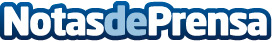 Menamobel organiza la segunda edición de el "Árbol de Navidad Solidario" Esta iniciativa tiene como objetivo iluminar las navidades de 10 familias desfavorecidas de la Comunidad de Madrid. Para ello, Menamobel, entregará durante el mes de diciembre a esas familias un lote navideño con el fin de que puedan celebrar las fiestas con ilusiónDatos de contacto:Menamobel655174313Nota de prensa publicada en: https://www.notasdeprensa.es/menamobel-organiza-la-segunda-edicion-de-el_1 Categorias: Interiorismo Sociedad Madrid Emprendedores Solidaridad y cooperación http://www.notasdeprensa.es